Муниципальное автономное дошкольное образовательное учреждение«Детский сад комбинированного вида «Радуга»Паспорт проекта«Всё о вулканах»Проект выполнилаПащенко Анна, 5 летРуководитель проекта:Зубарева Е. А., воспитатель «Детский сад комбинированного вида «Радуга»Югорск 2015АктуальностьВулканы всегда привлекали к себе ученых, путешественников и любителей природы. О них созданы легенды и научные труды, написаны популярные книги. Извержения нескольких из них, навсегда вошли в мировую историю.Извержения вулканов поистине ошеломляют. Человека, которому удалось стать свидетелем извержений, навсегда завораживает мощная стихия огня, потоки раскаленной лавы, бомбовые залпы, фейерверки огненных камней.... Наша страна огромна. В Камчатском крае существует более  20 действующих вулканов. Решено было создать альбом о Камчатском крае и разработать индивидуальный проект «Всё о вулканах»Цель  и задачи проекта рассматривались в двух направлениях:Цель проекта для взрослого: формировать исследовательские навыки  у ребенка дошкольного возраста.Задачи для взрослого: мотивировать ребенка к деятельности исследовательского характера; стимулировать познавательный интерес, создавая условия для исследовательской деятельности детей.Цель проекта для ребенка:узнать, как возникают вулканы, какие они бывают, почему происходят извержения вулкановЗадачи для ребенка: найти  информацию в различных источниках о вулканах, и их видах, систематизировать свои знания, чтобы ответь на вопросы: «Как извергаютсявулканы», «Есть ли польза от извержений вулканов?»Методика исследования: Поиск информации, работа с интернет ресурсами, использование ИКТ, систематизация информации, изготовление макета, проведение экспериментов, представление мастер класса для детей своей группы.Гипотеза проекта: можно ли создать искусственный вулкан и провести его извержениеПаспорт проектаСодержание работыЭтапы проекта.1этап – сбор информации – копилка.Чтобы узнать, что такое вулканы мы стали собирать копилку информации. Для этого мы читали энциклопедии, привлекали родителей к просмотру   информации в интернете, по телевизору, в журналах. Также нашли много информации о вулканах нашей страны, в Камчатском крае. Эта информация и стала копилкой.2 этап – разделение информации – картотека.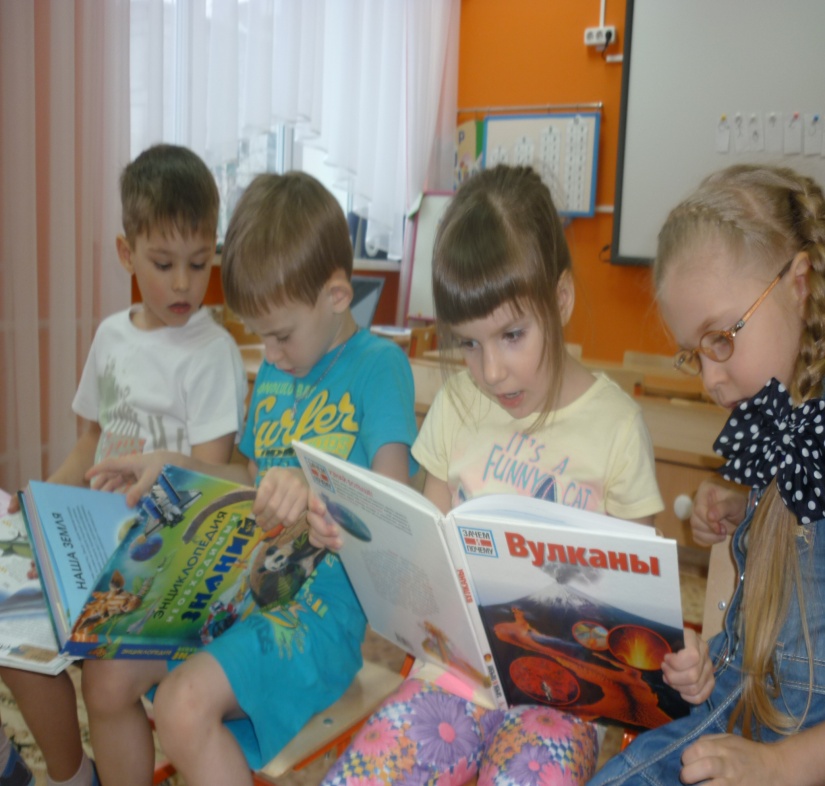 Мы стали думать, как же всю информацию представить ребятам из группы, чтобы ничего не забыть и не запутаться.Решили создать картотеку:схем строения вулканов и литосферных плит;географических карт мира и России, где находятся вулканы; легенд мира о происхождении вулканов;альбом «Камчатский край» -география Камчатского края,-история происхождения Камчатского края,-природа Камчатского края-туризм Камчатского края этап – экспериментальный – изготовление макета вулкана и экспериментирование 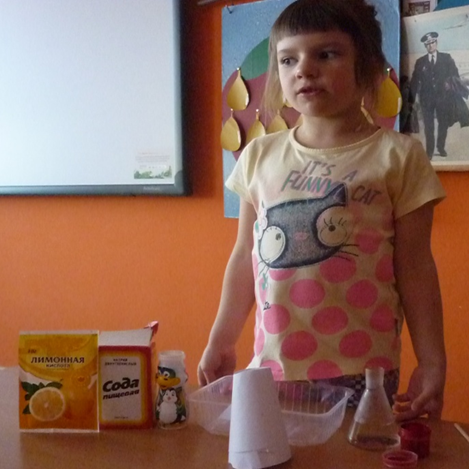  Чтобы создать искусственный макет вулкана использовался бросовый материал: бутылочки из - под «Растишки» или напитка «Актимель», пластиковые контейнеры, конуса из картона и пластилин. Для проведения опыта подобраны   пищевые вещества при взаимодействии которых происходит химическая реакция: пищевая сода, лимонная кислота и вода. этап – презентация проекта и проведение мастер-класса с детьми группы Используя ИКТ технологии, дети узнали строение вулканов, их виды, причины возникновения и извержений, также выявили пользу и вред от последствий извержений. Было предложено детям группы поучаствовать в эксперименте по созданию искусственного макета вулкана и  провести его извержение, используя пищевые вещества. Следуя точным инструкциям детям удалось самостоятельно создать маленькие «вулканчики» из бросового материала, провести эксперимент и наглядно увидеть химическую реакцию соды, лимонной кислоты и воды. 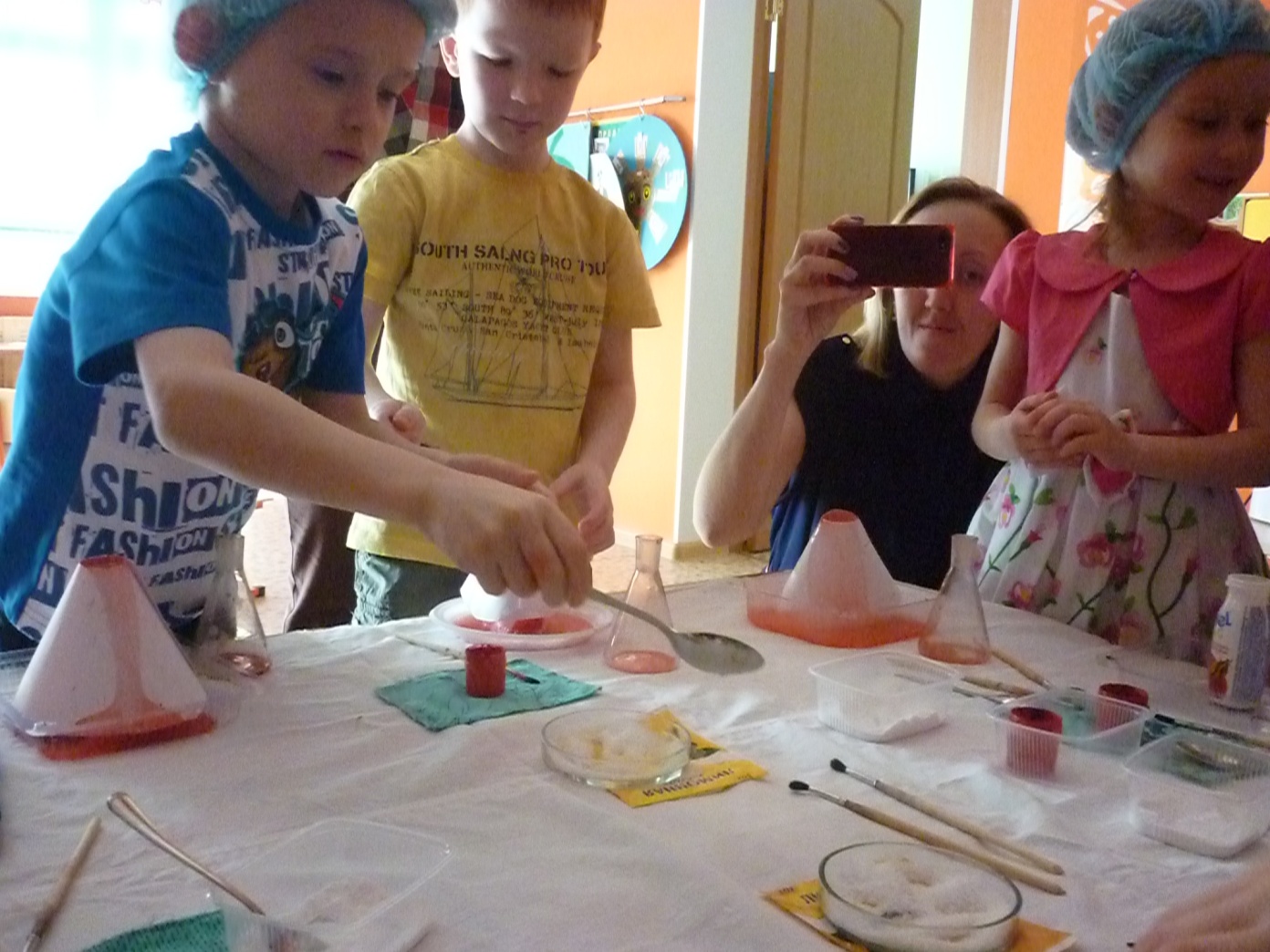 5. этап – заключительный Результаты:1. Дошкольники узнают о причинах возникновения и извержения вулканов, получат представления о видах вулканов, пользе и опасностях, которые они представляют, 2. Дети самостоятельно создадут макет вулкана и проведут его извержение.Практическая значимость исследований: использование полученных знаний в различных видах деятельности детей: игровой, познавательной, исследовательской.Выводы: в ходе исследовательской деятельности гипотеза подтвердилась: можно создать искусственный вулкан путем опытно-экспериментальной деятельности.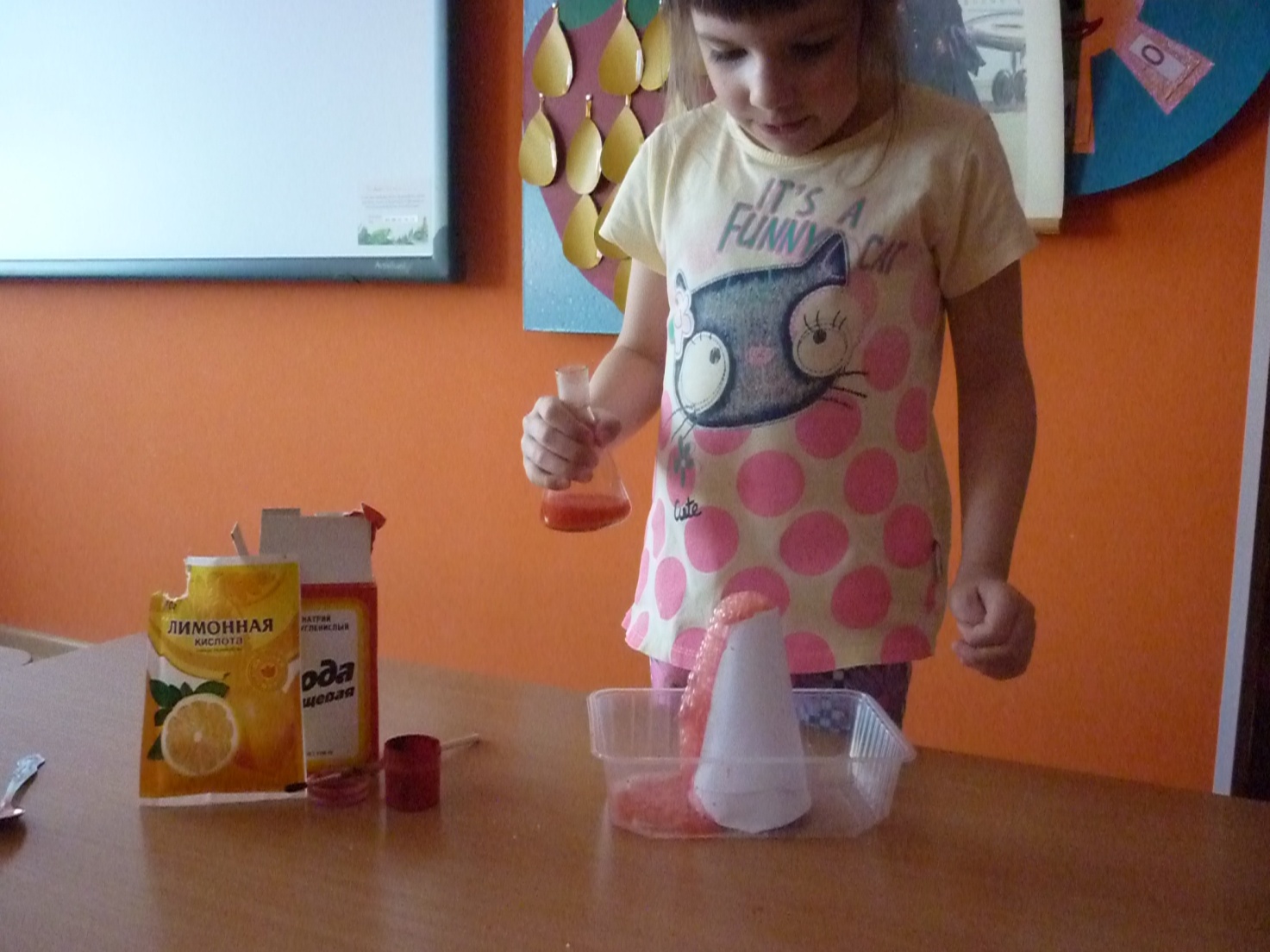 Перспектива: Детям интересно исследовать природные явления, и в дальнейшем  было решено реализовать проект «Все о радуге».Список используемой литературы:«География. Энциклопедия» Москва, «Росмэн», 2001«Детская энциклопедия» Москва «Росмэн» 2001«Энциклопедия необходимых знаний» Москва «Росмэн» 2010«Всё обо всём» Москва «Махаон» 2009«Детская энциклопедия. Вулканы» Москва «Махаон» 2012«Зачем и почему. Вулканы» Москва «Мир книги» 2009Название «Всё о вулканах»ПроблемаКогда Елена Алексеевна нам рассказала, что в нашей стране есть вулканы, я вспомнила, что у меня есть энциклопедия о вулканах, и я решила побольше узнать о нихГипотезаМожно ли создать искусственный вулкан и провести его извержение.ЦельУзнать, как возникают вулканы, какие они бывают, почему происходят извержения вулканов.ВИДПо количеству:индивидуальныйПо приоритету метода: информационно-поисковыйПо контингенту участников: детско-родительскийПо продолжительности: краткосрочныйПЛАН ПРОВЕДЕНИЯПЛАН ПРОВЕДЕНИЯ1 этапПоиск информации и создание копилкичтение энциклопедий, просмотр познавательных телепрограмм, поиск информации в Интернете, в различных источниках: книги, журналы.2 этапСоздание картотеки:схем строения вулканов и литосферных плит;географических карт мира и России, где находятся вулканы; легенд мира о происхождении вулканов;альбом «Камчатский край»  история происхождения Камчатского края, география Камчатского края, природа Камчатского края, вулканы Камчатского края, туризм Камчатского края,3 этапЭкспериментальный: создание искусственного макета вулкана и экспериментирование4 этапПродукт: Презентация проекта «Всё о вулканах»Мастер класс для детей «Извержение вулкана»5 этапЗаключительныйВыводы: в ходе исследовательской деятельности гипотеза подтвердилась: можно создать искусственный вулкан путем опытно-экспериментальной деятельностиПерспектива: разработка проекта «Всё о радуге»